School Uniform Policy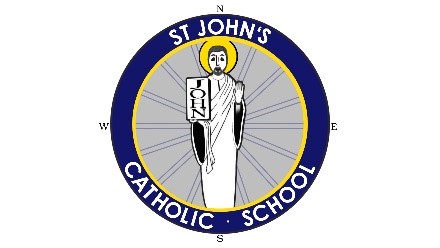 St John’s Catholic Primary School1. AimsThis policy aims to:• Set out our approach to requiring a uniform that is of reasonable cost and offers the best value for money for parents and carers.• Explain how we will avoid discrimination in line with our legal duties under the Equality Act 2010.• Clarify our expectations for school uniform.2. Our school’s legal duties under the Equality Act 2010The Equality Act 2010 prohibits discrimination against an individual based on the protected characteristics,which include sex, race, religion or belief.To avoid discrimination, our school will:Make sure that our uniform costs the same for all pupilsAllow all pupils to have long hair (though we reserve the right to ask for this to be tied back) Allow all pupils to style their hair in a way that is appropriate for school and makes them feel most comfortable Allow pupils to request changes to swimwear for religious reasons Allow pupils to wear headscarves and/or other religious garments Allow pupils with sensory or physical needs to make reasonable adaptations to their uniform depending on their specific needsAllow for adaptations to our policy on the grounds of equality by asking pupils or their parents to get in touch with the School Office Manager, who can answer questions about the policy and respond to any requests.3. Limiting the cost of school uniformOur school has a duty to make sure that the uniform we require is affordable, in line with statutory guidance from the Department for Education on the cost of school uniform.We understand that items with distinctive characteristics (such as branded items, or items that have to have a school logo or a unique fabric/colour/design) cannot be purchased from a wide range of retailers and that requiring many such items limits parents’ ability to ‘shop around’ for a low price.We will make sure our uniform:• Is available at a reasonable cost• Provides the best value for money for parents/carersWe will do this by:• Carefully considering whether any items with distinctive characteristics are necessary• Limiting any items with logos or distinctive characteristics where possible.• Avoiding specific requirements for items pupils could wear on non-school days, such as coats, bags and shoes.• Keeping the number of optional branded items to a minimum, so that the school’s uniform can act as a social leveler• Avoiding different uniform requirements for different year groups• Avoiding different uniform requirements for extra-curricular activities beyond PE.• Considering alternative methods for signaling differences in groups for interschool competitions, such as creating posters or labels• Making sure that arrangements are in place for parents to acquire second-hand uniform items through hosting periodic sales.• Avoiding frequent changes to uniform specifications and minimising the financial impact on parents of any changes• Consulting with parents and pupils on any proposed significant changes to the uniform policy and carefully considering any complaints about the policy4. Expectations for school uniformOur school’s uniform and where it can be boughtItems for the school uniform which are distinctive to St John’s by design or logo are available to purchase from the school by order through the school office. These items are as follows:• School tie• Jumper/cardigan• PE (T-shirt and shorts)• Book bag for KS1 children onlySchool shirts, trousers, skirts and pinafores are widely available from all good supermarkets and many high street stores, as is the yellow and white checked summer dress. Shoes should be plain black and sensible in design and can be bought from a wide range of retailers.  A school coat is available to purchase from the school, but it is optional. However, a navy blue coat is required.Bags should be practical and plain in design for those children in KS2. Large bags and rucksacks are discouraged. Any hair accessories cannot distract from learning, Jewellery is discouraged; only small studs in the ear and a low-profile wrist watch may be worn. School staff retain the right to remove unsuitable jewellery should it pose a health and safety risk. For this reason no jewellery, beyond small studs, may be worn in PE and swimming lessons.5. Expectations for our school community5. 1 PupilsPupils are expected to wear the correct uniform at all times (other than specified non-school uniform days)while:• On the school premises• Travelling to and from school• At out-of-school events or on trips that are organised by the school, or where they are representing the school (if required)Pupils are also expected to contact the School Office manager in the first instance if they want to request an amendment to the uniform policy in relation to their protected characteristics.5.2 Parents and carersParents and carers are expected to make sure their child has the correct uniform and PE kit, and that everyitem is:• Clean• Clearly labelled with the child’s name• In good conditionParents are also expected to contact the School Office Manager if they want to request an amendment tothe uniform policy in relation to:• Their child’s protected characteristics• The cost of the uniformParents are expected to lodge any complaints or objections relating to the school uniform in a timely andreasonable manner.Disputes about the cost of the school uniform will be:• Resolved locally• Dealt with in accordance with our school’s complaints policyThe school will work closely with parents to arrive at a mutually acceptable outcome.5.3 StaffStaff will closely monitor pupils to make sure they are in correct uniform. They will give any pupils and families breaching the uniform policy the opportunity to comply, but will follow up with the Executive headteacher if the situation doesn’t improve.In cases where it is suspected that financial hardship has resulted in a pupil not complying with this uniform policy, staff will take a mindful and considerate approach to resolving the situation.5.4 GovernorsThe governing board will review this policy and make sure that it:• Is appropriate for our school’s context• Is implemented fairly across the school• Takes into account the views of parents and pupils• Offers a uniform that is appropriate, practical and safe for all pupilsThe governing body will also make sure that the school’s uniform supplier arrangements give the highest priority to cost and value for money.6. Monitoring arrangementsThis policy will be reviewed every three years by the School Office Manager. At every review, it will be approved by PPC Committee.7. Links to other policiesThis policy is linked to our:• Behaviour policy• Equality information and objectives statement• Anti-bullying policy• Complaints policyApproved by: Jane McManus   (Chair of Governors) Date: 22/2/2022Last revisited:  June 2024Next review due by: June 2027